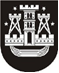 KLAIPĖDOS MIESTO SAVIVALDYBĖS TARYBASPRENDIMASDĖL maitinimo organizavimo klaipėdos miesto savivaldybės ŠVIETIMO įstaigose tvarkos aprašo patvirtinimo2022 m. liepos 21 d. Nr. T2-193KlaipėdaVadovaudamasi Lietuvos Respublikos vietos savivaldos įstatymo 6 straipsnio 10 punktu, 18 straipsnio 1 dalimi ir Lietuvos Respublikos švietimo įstatymo 36 straipsnio 7, 8, 9 dalimis, Klaipėdos miesto savivaldybės taryba nusprendžia:1. Patvirtinti Maitinimo organizavimo Klaipėdos miesto savivaldybės švietimo įstaigose tvarkos aprašą (pridedama).2. Pripažinti netekusiu galios Klaipėdos miesto savivaldybės tarybos 2012 m. lapkričio 29 d. sprendimą Nr. T2-281 „Dėl Maitinimo organizavimo Klaipėdos miesto savivaldybės bendrojo ugdymo mokyklose ir ikimokyklinio ugdymo įstaigose tvarkos aprašo patvirtinimo“.3. Nustatyti, kad šis sprendimas įsigalioja 2022 m. rugsėjo 1 d.4. Skelbti šį sprendimą Klaipėdos miesto savivaldybės interneto svetainėje.Savivaldybės merasVytautas Grubliauskas